Delta Woods Middle SchoolActivities2018-19Delta Woods Middle School offers its students the opportunity to participate in a variety of interscholastic activity programs. Participants represent our school and community. DWMS is a member of the Missouri State High School Activities Association and complies with the rules and regulations of that sponsoring organization as well as those rules and regulations established by the Blue Springs R-IV School District. VOCAL MUSICHonor Choir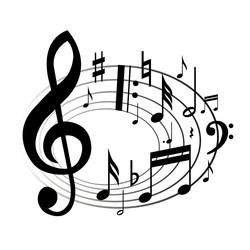 Honor Choir students learn and perform a variety of 3 and 4 part music. Technical aspects of vocalizing are taught in sectionals then the group comes together to learn interpretation and presentation components. Honor Choir performs at DWMS, the Blue Springs R-IV School District Showcase concert, and at various community venues.  MSHSAA rules apply to this activity.Who may participate: Honor Choir auditions are open to 7th and 8th graders. Auditions for the 2018-19 school year will be held in May, 2018.  Not all students who try out for Honor Choir will be selected for the group. In order to participate in adjudicated music festivals students must meet MSHSAA eligibility criteria.Sponsors:	Director:  	   Tyler Parrish (tparrish@bssd.net)		Accompanist:  Glenna Hagelin (ghagelin@bssd.net)When: Auditions for membership in Honor Choir are held in the Spring of the previous school year. Practices take place on Mondays and Wednesdays at 7:25 am according to the calendar distributed by the director. Concerts and performances will be communicated to parents via the director and on the school calendar.Where: All activities begin in the Vocal Music Room at Delta Woods Middle School.Show Choir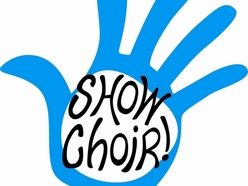 Show Choir members are selected from the Honor Choir members by audition. The group involved 16-32 students. These students enhance their performances through the use of choreography. Student choreographers are given the opportunity to create some of the routines when applicable. Show Choir performs at all Delta Woods Middle School concerts and at community events. Think ‘Glee” but on a smaller scale.Who may participate:  7th and 8th graders who are members of the Honor Choir may audition for a spot on the DWMS Show Choir. Sponsors:	Director:  	   Tyler Parrish (tparrish@bssd.net)		Accompanist:  Glenna Hagelin (ghagelin@bssd.net)When: Auditions for membership in Show Choir are held in the Fall. Students who are selected to Show Choir are placed in the Director’s Gator Time class. Practices take place during Gator Time and on Fridays at 7:15 am. Other rehearsals will be held according to the calendar distributed by the director. Concerts and performances will be communicated to parents via the director and on the school calendar.Where: All activities begin in the Vocal Music Room at Delta Woods Middle School.INSTRUMENTAL MUSICGator Jazz Ensemble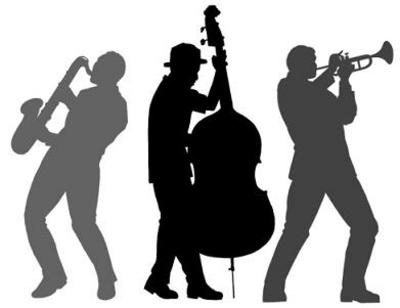 Gator Jazz Ensemble is one of the premier performance ensembles at Delta Woods Middle School. Membership is selected by audition in April of the previous school year and standard instrumentation of a big band is used. GJE members consist of members of the DWMS band program with possible addition of students not enrolled in band on rhythm instruments. The band explores the fundamentals of jazz improvisation with special consideration given to the various styles performed in the jazz medium. Performances include concerts, assemblies, community events and two to three adjudicated contests each year. There is a financial obligation of less than $100 to help defer costs of uniforms and materials. In order to participate in adjudicated music festivals students must meet MSHSAA eligibility criteria.Who may participate:  6th, 7th and 8th graders who are members of the DWMS Band or who have experience on rhythm instruments may audition for a spot on the DWMS Gator Jazz Ensemble. Sponsors:	Director:  	   Casey Vanbiber (cvanbiber@bssd.net)When: Auditions for membership in GJE are held in April of the previous school year. Students who are selected are placed in the Director’s Gator Time class. Practices take place during Gator Time and on Tuesdays and Thursdays at 7:20 am. Other rehearsals will be held according to the calendar distributed by the director. Concerts and performances will be communicated to parents via the director and on the school calendar.Where: All activities begin in the Band Room at Delta Woods Middle School.FORENSICS-DEBATE-THEATER  FORENSICS TEAM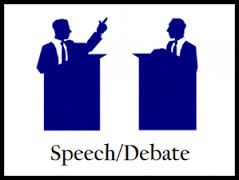 Forensics is competitive theater that students participate in at the middle school level. Students choose from 12 different performance categories in which to compete. The DWMS Gators Forensics team participates in interscholastic tournaments with other middle schools from around the metro area. Students may compete a maximum of five meets, festivals, or tournaments in a school year. In order to participate in adjudicated music festivals students must meet MSHSAA eligibility criteria.Who may participate:  7th and 8th graders who meet MSHSAA eligibility criteria may audition for the team. Students will be assigned to an event in which they will compete based on the audition. All students who audition “make” the team. There are no cuts.Sponsors:	Head Sponsor: Josh Turk (jturk@bssd.net)		Assistant Sponsor: Jim Burgess (jburgess@bssd.net)When: Auditions for the team will take place in November. Practices take place in the mornings (7:40 to 8:10 am) and in the afternoons (3:15 pm to 5:00 pm) according to the practice schedule distributed by the sponsors. Meets take place on Friday evenings from late January to early March. Starting times of meets vary but parents should plan on the events lasting until after 9:00 pm. Where: All activities begin in the sponsor’s classroom and the 6th grade pod at Delta Woods Middle School.  THEATER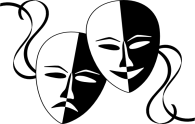 Theater:  Each year at Delta Woods Middle School students get the opportunity to produce and perform a musical. Students are involved in all aspects of the production from auditions to rehearsals to building sets to performances. Opportunities exist for students who are interested in theater. Theater is one of the school’s most popular activities in terms of participation. Generally over 50 students are involved with the musical. Who may participate:  6th, 7th, and 8th grade students who have an interest in the theater are encouraged to audition for the cast and crew of the school play. Sponsors:	Head Sponsor: Josh Turk (jturk@bssd.net)		Assistant Sponsor:  Tyler Parrish (tparrish@bssd.net)		Assistant Sponsor (costumes): Christy Parrish		Assistant Sponsor (sets):  Erin Johnson (ejohnson@bssd.net)		Accompanist:  Glenna Hagelin (ghagelin@bssd.net)When: Auditions for roles on the cast and crew will begin announced in the first weeks of school. Practices take place after school according to the practice schedule distributed by the sponsors. Performances will be held on November 15, 16, & 17. The performance on November 15 will be during the school day for the student body. Evening performances will be held on November 16 and 17 with a matinee being performed on Saturday, November 17. Where: All activities begin in the sponsor’s classroom and the 6th grade pod at Delta Woods Middle School. Performances and rehearsals will also be held on the stage in the school cafeteria.  ACADEMICS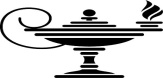 SCHOLAR BOWL TEAMScholar Bowl is a completion between two or more schools which involves the answering of questions by team members “quiz bowl” style. The questions involved are eclectic in scope involving all academic disciplines (math, science, literature, fine arts, socials studies, etc.) as well as questions covering current events. Squads are divided into an “A” team and a “B” team. 4 members of a team participate in rounds. Matches consist of two halves defined by a predetermined number of questions. Who may participate:  7th and 8th graders who meet MSHSAA eligibility criteria may try out for the team. 6th graders who are interested in the activity should see the sponsor regarding opportunities to observe practices and meets, however 6th graders, per MSHSAA by-laws, may not participate in matches or tournaments. Sponsors:	Head Sponsor:  Jim Burgess (jburgess@bssd.net)When: Tryouts for the team will take place in November. Practices take place in the afternoons (3:15 pm to 5:00 pm) according to the practice schedule distributed by the sponsor. The season consists of 8 matches and a year-end tournament. Matches take place on Tuesdays and Thursdays from late January to mid-February.  A “B” match is played first followed by an “A” match. Starting times of the matches is generally 4 pm and parents should plan on the events lasting approximately an hour to an hour and a half. Where: All activities begin in the sponsor’s classroom. Home matches are held in the school cafeteria.